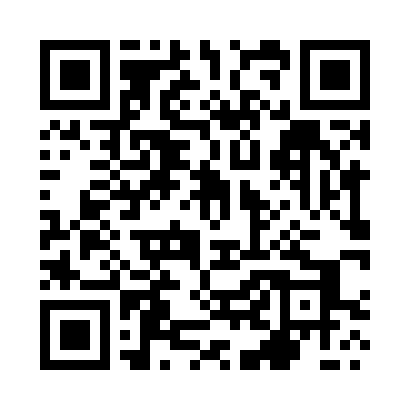 Prayer times for Slajszewo, PolandWed 1 May 2024 - Fri 31 May 2024High Latitude Method: Angle Based RulePrayer Calculation Method: Muslim World LeagueAsar Calculation Method: HanafiPrayer times provided by https://www.salahtimes.comDateDayFajrSunriseDhuhrAsrMaghribIsha1Wed2:315:0912:465:578:2410:532Thu2:305:0712:465:588:2610:533Fri2:305:0512:465:598:2810:544Sat2:295:0212:466:008:3010:555Sun2:285:0012:456:018:3210:566Mon2:274:5812:456:028:3310:577Tue2:264:5612:456:048:3510:578Wed2:254:5412:456:058:3710:589Thu2:244:5212:456:068:3910:5910Fri2:244:5112:456:078:4111:0011Sat2:234:4912:456:088:4311:0012Sun2:224:4712:456:098:4411:0113Mon2:214:4512:456:108:4611:0214Tue2:214:4312:456:118:4811:0315Wed2:204:4212:456:128:5011:0316Thu2:194:4012:456:138:5111:0417Fri2:194:3812:456:148:5311:0518Sat2:184:3712:456:158:5511:0619Sun2:174:3512:456:168:5611:0620Mon2:174:3312:456:178:5811:0721Tue2:164:3212:456:189:0011:0822Wed2:164:3012:466:199:0111:0923Thu2:154:2912:466:209:0311:0924Fri2:154:2812:466:219:0411:1025Sat2:144:2612:466:219:0611:1126Sun2:144:2512:466:229:0711:1127Mon2:134:2412:466:239:0911:1228Tue2:134:2312:466:249:1011:1329Wed2:134:2212:466:259:1211:1330Thu2:124:2012:466:259:1311:1431Fri2:124:1912:476:269:1411:15